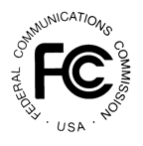 News media information  202 / 418-0500TTY  202 / 418-2555Internet:  http://www.fcc.govPUBLIC NOTICEFederal Communications Commission		445 12th St., S.W.		Washington, D.C. 20554					                                                                		DA 13-124January 30, 2013PUBLIC SAFETY AND HOMELAND SECURITY BUREAU ANNOUNCESREGION 30 (NEW YORK - ALBANY) PUBLIC SAFETY REGIONAL PLANNING COMMITTEES TO HOLD 700 MHZ AND 800 MHZ NPSPAC PLANNING MEETINGSGen. Docket No. 90-394The Region 30 (New York-Albany) Public Safety Regional Planning Committees (RPCs) will hold two consecutive planning meetings on Monday, February 25, 2013.  Beginning at 10:00 a.m., the 700 MHz RPC will convene at the New York State Division of Homeland Security and Emergency Services, Harriman State Office Campus, Building 7A, 1220 Washington Avenue, 1st Floor Training Room, Albany, New York. The agenda for the 700 MHz meeting includes:Review and approve February 25, 2013 meeting agendaReview and approve June 25, 2012 meeting report Interoperability (SIEC Reports) NYS Representative Robert BarbatoTechnical Subcommittee4.9 GHz700 MHz New businessCommentsSchedule next meetingAdjournImmediately following the 700 MHz Public Safety RPC meeting, the 800 MHz Public Safety RPC will convene at the same location. The agenda for the 800 MHz meeting includes:Review and approve February 25, 2013 meeting agendaReview and approve June 25, 2012 meeting reportTechnical Subcommittee updateApproval letter requestConcurrence requestsOld businessNew businessSchedule next meetingAdjourn		Both Region 30 Public Safety RPCs’ meetings are open to the public.  All eligible public safety providers in Region 30 may utilize these frequencies.  It is essential that eligible public safety agencies in all areas of government, including state, municipality, county, and Native American Tribal be represented in order to ensure that each agency’s future spectrum needs are considered in the allocation process.  Administrators who are not oriented in the communications field should delegate someone with this knowledge to attend, participate, and represent their agency’s needs.All interested parties wishing to participate in planning for the use of public safety spectrum in the 700 MHz and 800 MHz bands within Region 30 should plan to attend.  For further information, please contact:	David A. Cook, Chairman	Region 30 700 MHz and 800 MHz Public Safety RPCs	2813 Phillips Road	Castleton, NY 12033	(518) 956-2812	dcook@nycap.rr.com- FCC - 